ÇEKİRDEK BÖLÜNMESİİNTERFAZ  EVRESİ
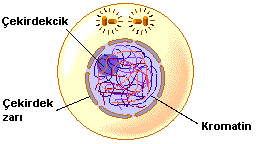       HAZIRLIK EVRESİDİR.      DNA KENDİNİ EŞLER       SENTRİOLLER KENDİSİNİ EŞLER.------------------------------------------------------------------------------------------------------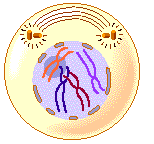 PROFAZ EVRESİ           KROMOZOMLAR OLUŞUR VE ÇEKİRDEK KAYBOLMAYA BAŞLAR.        KROMOZOMLAR İĞ İPLİKLERİNE TUTUNURLAR------------------------------------------------------------------------------------------------------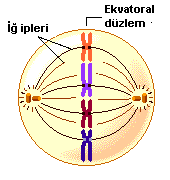  			METAFAZ EVRESİ
     KROMOZOMLAR TEK SIRA HALİNDE HÜCRE ORTASINA       DİZİLİRLER------------------------------------------------------------------------------------------------------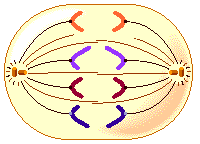         ANAFAZ EVRESİ            KROMOZOMLAR EŞ PARÇALARINDAN AYRILARAK ZIT          KUTUPLARA ÇEKİLİRLER-----------------------------------------------------------------------------------------------------        TELOFAZ EVRESİ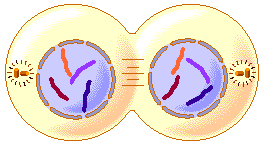      KROMOZMLAR ÜZERİNDE YENİ ÇEKİRDEKLER OLUŞUR       ÇEKİRDEK BÖLÜNMESİ GERÇEKLEŞMİŞTİR.------------------------------------------------------------------------------------------------------STOPLAZMA BÖLÜNMESİbitki ve hayvan hücrelerinde farklı şekillerde olur. Hayvan hücresinde;  boğumlanma ile Bitki hücresinde   ;  hücre duvarı bulunduğu için ara lamel oluşumu ile gerçekleşir.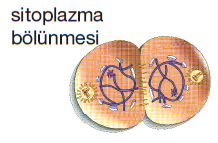 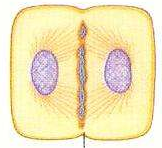 